Дисциплина МФК: ФИНАНСОВОЕ ПЛАНИРОВАНИЕ БИЗНЕСА Ребята, постарайтесь выполнять все задания, что я даю в конце лекции, вышлите мне их потом в одном файле. Возможна проверка со стороны ректората. Я несколько изменила структуру и содержание курса применительно к дистанционному обучению.   Тема 6. МЕТОДЫ ОПЕРАЦИОННОГО АНАЛИЗА     Напоминаю структуру базовой финансовой модели бизнес-плана:        Факторные модели, одну из которых мы рассмотрели на прошлой лекции – это приложение к направлению Финансовые риски - Бухгалтерский баланс.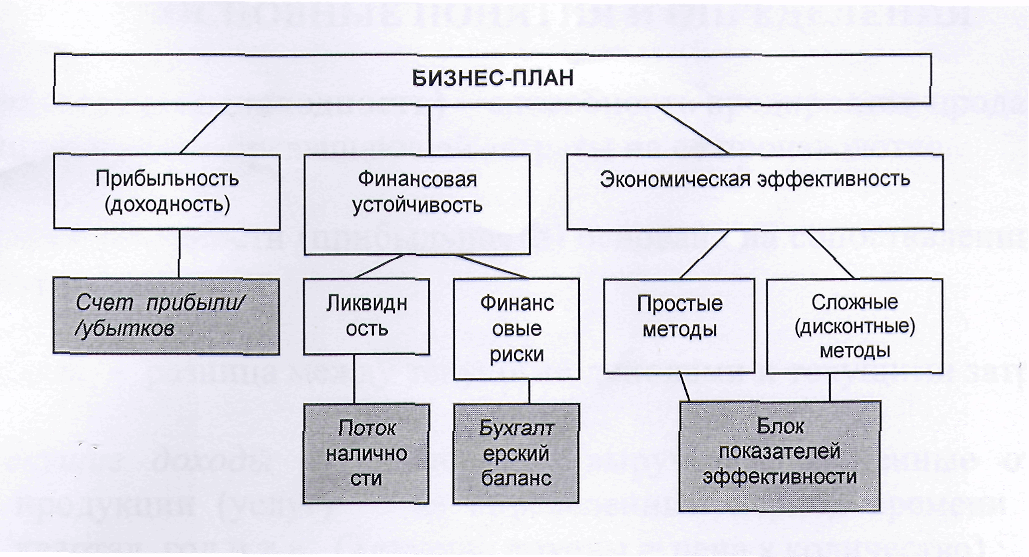         Другое приложение – к направлению Прибыльность(доходность)-Счет прибыли/убытков – это операционные методы финансового анализа и планирования, это расчет порога рентабельности и метод операционного рычага.Порог рентабельности(критический объем продаж, точка нулевой прибыли, точа перегиба и т.п., break-event-point)– это минимальный объем продаж, который дает неотрицательную прибыль. Пусть S – выручка от продаж; V – переменные затраты; C – постоянные затраты;P – прибыль.P = S – V – C или P +C = S – V   (1)Порог рентабельности:P= 0    или     S = V + C          (2)Пусть s – стоимость единицы продукции; v – переменные затраты на единицу продукции;k– объем продаж в натуральном выражении (единицы, тонны…).Тогда уравнение 2  выглядит так: sk = vk + C.Решение этого уравнения: (3) – порог рентабельности в натуральном выражении. Пример. s=100 р.   v=70р.    C=30 000 р. (в месяц)Тогда порог рентабельности k0  = 30 000/(100-70) = 1000 ед.- минимальный ежемесячный объем продаж..Соответственно S0 = s k0 – порог рентабельности в стоимостном выражении. Пусть kф – фактический объем реализации; Sф = skф – фактический объем реализации в стоимостном выражении.Тогда, S (kф – k0) =Sф– S0 – запас финансовой прочности.А если многономенклатурное производство, как рассчитать порог рентабельности? Умножаем обе части уравнения (3) на k0:s**= или,       (4)   -   порог рентабельности в стоимостном выражении в объемных показателях. - доля валовой маржи в продажах. GM= (S – V) – валовая маржа (Gross Margin)Пример. S= 1500  т.р.  V = 1050т.р.   C= 300 т.р.   Решение.   (S-V)/S = (1500-1050)/ 1500 = 0,3;     S0  = 300 /0,3 = 1000 т.р.    Проверка:S0  = 1000 т.р.    V0 = 1050 * 1000/1500 = 700 (т.р.)С  =  300Р = 1000 – 300 – 700 = 0 – порог рентабельности.Задача. Рассчитать порог рентабельности: S= 1050 т.р.  V = 550 т.р.   C= 320 т.р.   Метод операционного рычага. По определению сила воздействия операционного рычага Lозначает,  на сколько процентов вырастет прибыль при росте выручки на 1%.Формула операционного рычага ,где, P – прибыль, C– постоянные затраты.Докажем связь формулы L с его определением. GM– валовая маржа, определяемая как разница между выручкой и переменными затратами , или Поскольку = const, = .Согласно определениючто и требовалось доказать.Сила воздействия всегда рассчитывается для определенного объема продаж, для данной выручки от реализации. Изменится выручка – изменится сила воздействия.Чем выше ОР, тем выше риски для предприятия – риски потери прибыли в случае спада производства (продаж). Однако, в условиях роста это дает преимущество – прибыль растет более быстрыми темпами. Вопрос: современная тенденция к росту или снижению ОР?Операционные методы анализа дают достаточно грубые оценки доходности, а соответственно, и запаса финансовой прочности. Более точные оценки можно получить, работая со спредшитом "Счет прибыли/убытки" в режиме имитационного моделирования.Задача. Руководство предприятия намерено увеличить объемы продаж с 40 до 44 млн.руб.. не  выходя за пределы релевантного диапазона. Переменные издержки составляют для исходного варианта 31 млн. руб. Постоянные издержки равны 3 млн.руб. Рассчитайте сумму прибыли от реализации 1) традиционным способом 2) с помощью операционного рычага. 